FLOAT.ARTIST IN RESIDENCE 2019/2020APPLICATION FORMBefore completing this application, please find out more about FLOAT AIR program @ FLOAT3909.COM
OR COMPLETE THE ONLINE APPLICATION FORM @ FLOAT3990.COM/APPLY
Note that a $22 (inc GST) Application Fee is payable for this application to be accepted.Bottom of Form
1. YOUR DETAILS2. YOU. A SHORT BIO.
What makes you so interesting 
150 words max 3. YOUR PROPOSAL.
Outline the ideas that make your work relevant to FLOAT 
+ Your ideas with an emphasis on the creativity and quality of your project.   
+ An artist’s rationale / statement.
Max 500 words.  
Attach as a separate document if you prefer.3. YOUR PROPOSAL. (cont)4. GETTING TO KNOW US.
How would you most likely want to engage with FLOAT & the Lake Tyers community? (talks, walks, workshops, kayaking, performance, exhibition - all ideas welcome.)


5. WHAT HAVE YOU BEEN DOING LATELY?
List any recent exhibitions or projects you’ve been involved in. 
Include links to support material if possible. 
(200-300 words)6. REFEREES
Names & phone numbers of your favourite referees   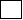 
7. TIMING
if chosen to be a FLOAT A.I.R in 2019/2020 what would be your preferred timing?
We can talk more about this later – but an indication might help.8. APPLICATION FEE  
$22.00 (GST inclusive) 9. ATTACHMENTS IMAGES:  Include a maximum of 5 images to support your applicationCV: 1 pageRECEIPT DETAILS FOR APPLICATION FEE PAYMENT.10. THEN: NAMEADDRESSCITY / POSTCODECOUNTRYPHONEEMAILWEBSITE1 2 CIRCLE YOUR PREFERRED ‘SEASON’        1. APR / MAY                   2. JUN / JUL               3. AUG / SEP  
           4. OCT / NOV                5. DEC / JAN              6. FEB / MARCHEQUEEFTPAYPALF.INC EAST GIPPSLAND IncBSB: 633 000 
ACCOUNT: 164079121wearefinc@gmail.comARTIST SIGNATURE
DATEPLEASE EMAIL YOUR APPLICATION FORM TO
FLOAT.LTB@GMAIL.COMOR MAIL TOFLOAT 
PO BOX 632
LAKES ENTRANCE 3909 ONLINE APPLICATION FLOAT3990.COM/APPLYCONTACTANDREA LANE 
0428984682
FLOAT.LTB@GMAIL.COM